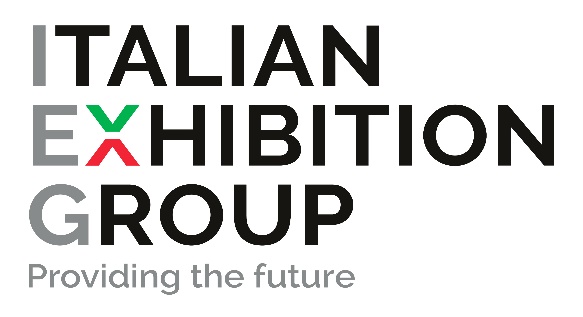 Io sottoscritto …………………………………………………………Direttore della testata ………………………………………………..Num. Reg. Tribunale ...................................................................chiedo l’accredito di  ..……………………………………..…….…..………………………………………………………………………….Per accedere alla manifestazione    ……………………………….………………………………………………………………………….Nel/i giorno/i   ….……………………………………………………..                                                    In fede________________________                                  